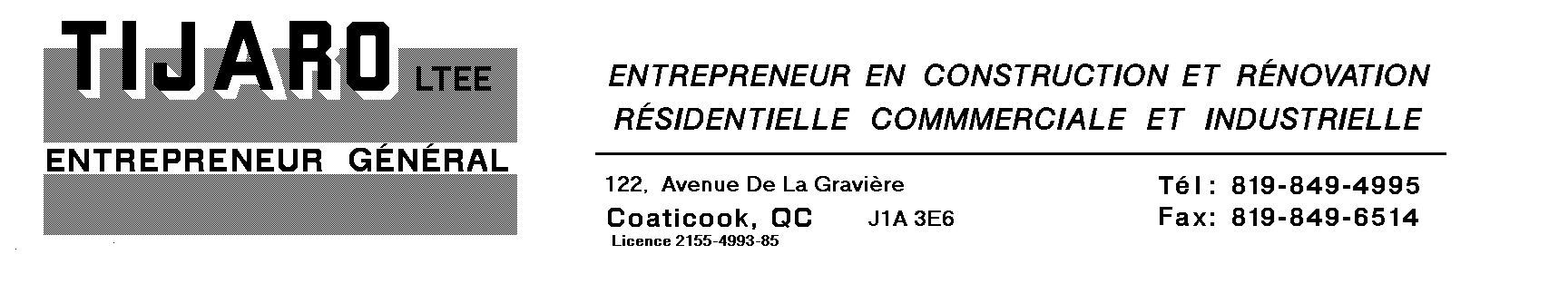 DESCRIPTION DE L’ENTREPRISETijaro LTÉE est une entreprise privée fondée en 1983  qualifiés comme entrepreneur œuvrant dans les secteurs commercial, institutionnel & industriel. Nous avons également une expertise reconnue dans les projets résidentiels à unités multiples. Nous livrons la grande majorité de nos projets dans la région de l’Estrie & de la Montérégie, mais nous sommes fréquemment appelé à travailler dans la grande région de Montréal ou au Centre-du-Québec.L’entreprise compte plus de trente-cinq (35) employés & est en constante évolution. Afin de nous permettre de poursuivre notre croissance, nous recherchons un(e) contrôleur(e) financier(e) pour se joindre à notre équipe. Nos bureaux sont situés à Coaticook en Estrie, soit 30 minutes au sud de Sherbrooke.Contrôleur(e) financier(e)Ce poste constitue une opportunité de participer à la relève d’une organisation reconnue, axée sur la croissance & est idéal pour une personne cherchant à relever des défis.Description des tâches :Préparation des états financiers mensuels & annuelsPréparation & enregistrement des écritures mensuellesPréparation de prévisions budgétaires & gestion des flux de trésorerieCollaboration avec les chargés de projet pour le suivi des budgets, l’avancement des coûts & autres questions relatives aux projetsPréparation de différents rapports financiers ou statistiquesGestion de la réception de paiements auprès des clientsGestion de l’émission des paiements auprès des sous-traitants & fournisseursGestion de la relation avec les institutions financières, le courtier d’assurance & autres instances gouvernementales liés au domaine de la construction (CCQ, CSST etc.)Gestion de la demande de documents de soumissions liés aux assurances & cautionnementCréation d’outils de gestion administrative afin de simplifier son travail & optimiser son temps ou celui de ses pairsSupervision de l’adjointe administrative dans ses tâchesExigences :Baccalauréat, technique ou expérience équivalente dans le domaine de la comptabilité ou de la gestion financièreTrois (3) à cinq (5) années minimum d’expérience pertinentes en gestion administrative relié à la constructionBonne connaissance des logiciels Microsoft Office, Microsoft Outlook & Adobe ProfessionnelBonne capacité d’adaptation à une structure d’entreprise déjà établi & au système comptable utilisé adapté à la constructionBonne connaissance du milieu de la construction au Québec & de ses particularités (CCQ, CSST, BSDQ etc..)Bonne maîtrise du français parlé & écrit. Connaissance de l’anglais un atoutBonne aptitude en communication, résolution de problème & prises de décisionBonne capacité d’adaptation & sens de l’initiativeBon sens de l’organisation, rigueur dans son travail, positivisme & intérêt marqué pour le travail d’équipeConnaissance des étapes de réalisation d’un projet de construction un atoutSalaire & avantageSalaires compétitif à discuter selon expérienceBoni de performance et/ou possibilité d’avancement au sein de l’entrepriseBureau privé neuf entièrement équipéVacances & jours fériés de la constructionEn espérant trouver le ou la candidat(e) voulant relever ces défis. Toute prise de contact, demande d’informations ou entrevues demeurera strictement confidentiel. Pour donner suite à cette offre d’emploi, veuillez communiquer avec Mme Line Gosselin ou M. Maxime Gosselin, aux coordonnées suivantes : Courriel : lineg@tijaro.com ou maximeg@tijaro.com  Téléphone : 819-849-4995, demander Line ou Maxime